GUVERNUL ROMÂNIEI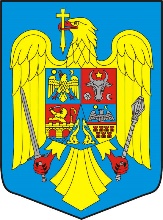 HOTĂRÂRE    privind aprobarea ocupării temporare a terenului în suprafaţă de 0,6662 ha, din fondul forestier naţional, de către Societatea Națională de Transport Gaze Naturale ”Transgaz” SA, pentru proiectul de importanță națională „Conductă de transport gaze naturale pe direcția Sighetu Marmației – Vișeu de Sus - Borșa ”Având în vedere prevederile art. 39, 40, 42 și 44 din Legea nr. 46/2008 – Codul silvic, republicată, cu modificările şi completările ulterioare, precum și ale art. 2 alin. (1) lit. m), art. 3 alin. (1) - (10) și (12) din Legea nr. 185/2016 privind unele măsuri pentru implementarea proiectelor de importanță națională în domeniul gazelor naturale,În temeiul art. 108 din Constituţia României, republicată și al art. 3 alin. (11) și art.18 din Legea nr. 185/2016 privind unele măsuri pentru implementarea proiectelor de importanță națională în domeniul gazelor naturale,Guvernul României adoptă prezenta hotărâreArt. 1. – (1) Se aprobă ocuparea temporară a terenului forestier în suprafaţă de 0,6662 ha, din fondul forestier naţional, de către Societatea Națională de Transport Gaze Naturale ”Transgaz” SA, pentru proiectul de importanță națională „Conductă de transport gaze naturale pe direcția Sighetu Marmației – Vișeu de Sus - Borșa” .(2) Terenul prevăzut la alin. (1) este compus din terenul forestier în suprafață de 0,4156 ha aflat în proprietatea publică a statului, terenul forestier în suprafață de 0,1361 ha aflat în proprietatea publică a comunei Strâmtura, terenul forestier în suprafață de 0,0296 ha aflat în proprietatea publică a orașului Săliștea de Sus și  terenul forestier în suprafață de 0,0849 ha aflat în proprietatea privată a persoanelor fizice. (3) Terenul forestier în suprafață de 0,4156 ha, aflat în proprietatea publică a statului și administrarea Regiei Naționale a Pădurilor – Romsilva prin Direcția silvică Maramureș, este localizat pe raza Ocolului silvic Borșa, în U.P. VI, u.a. 122A%=0,0902 ha, u.a. 122B%=0,0252 ha, u.a. 134%=0,0483 ha, u.a. 142A%=0,0709 ha, u.a. 149%=0,0082 ha, pe raza Ocolului silvic Vișeu în U.P. X u.a. 86A%=0,0217 ha și pe raza Ocolului silvic Mara în U.P.VI u.a. 81D%=0,0059 ha, u.a. 87D%=0,0489 ha, în U.P. I u.a. 462D%=0,0072 ha și u.a. 304C%= 0,0891 ha.(4) Terenul forestier în suprafață de 0,1361 ha aflat în proprietatea publică a comunei Strâmtura este în administrarea Ocolului silvic Mara și este localizat în U.P. I, u.a. 81A%=0,0004 ha, u.a. 82A%=0,0008 ha și u.a. 107A%=0,1349 ha.(5) Terenul forestier în suprafață de 0,0296 ha aflat în proprietatea publică a orașului Săliștea de Sus este în administrarea Ocolului silvic Dragomirești și este localizat în U.P. I, u.a. 3%=0,0296 ha.(6) Terenul forestier în suprafață de 0,0849 ha aflat în proprietatea privată a persoanelor fizice este în administrarea Ocolului silvic Dragomirești și este localizat în U.P. IV, u.a. 166%=0,0849 ha.(7) Ocuparea temporară a terenului prevăzut la alin. (1) se face cu defrișarea vegetaţiei forestiere pe suprafața de 0,5193 ha după cum urmează: Ocolul silvic Borșa în U.P. VI u.a. 122A%=0,0902 ha, u.a. 122B%=0,0252 ha, u.a.134%=0,0483 ha, u.a. 142A%=0,0709 ha, u.a.149%=0,0082 ha, Ocolul silvic  Vișeu în U.P. X, u.a. 86A%=0,0217 ha, Ocolul silvic Mara în U.P. I u.a.304C%=0,0891 ha, u.a. 81A%=0,0004 ha, u.a.82A%=0,0008 ha, u.a.107A%=0,1349 ha și Ocolul silvic Dragomirești în U.P. I u.a3%=0,0296 ha.Art. 2. – Pentru terenurile forestiere  prevăzute la art. 1 alin. (6), aflate în proprietatea privată, pentru care  Societatatea Națională de Transport Gaze Naturale ”Transgaz” SA a emis declaraţia de asumare proprie a răspunderii, ca urmare a imposibilității obţinerii acordului proprietarilor, sumele datorate pentru ocuparea temporară a terenurilor forestiere, inclusiv valoarea masei lemnoase valorificate, se consemnează cu titlu de indemnizaţie într-un cont bancar deschis pe numele iniţiatorului proiectului şi se eliberează ulterior prin dispoziţia iniţiatorului proiectului, în conformitate cu prevederile art. 3 alin. (6) din Legea nr. 185/2016.      Art. 3. Societatea Națională de Transport Gaze Naturale ”Transgaz” SA Mediaș a achitat în Fondul de ameliorare a fondului funciar cu destinaţie silvică, aflat în administrare la Ministerul Mediului, Apelor şi Pădurilor, garanţia pentru ocuparea temporară a terenului forestier în suprafață de 0,6662 ha, în cuantum de 69.137,44 lei, cu ordinul de plată nr.132/11.02.2022.Art. 4. – Ocuparea temporară a terenului forestier prevăzut la art. 1 se face pe toată durata de execuţie şi existenţă în fondul forestier naţional a conductei aferente proiectului de importanță națională „Conductă de transport gaze naturale pe direcția Sighetu Marmației – Vișeu de Sus - Borșa”, potrivit art. 18 alin. (2) din Legea nr. 185/2016 privind unele măsuri pentru implementarea proiectelor de importanță națională în domeniul gazelor naturale.Art. 5. – (1) La dezafectarea obiectivului „Conductă de transport gaze naturale pe direcția Sighetu Marmației – Vișeu de Sus - Borșa” SA are obligația redării în circuitul silvic a terenului prevăzut la art. 1. (2) La sfârșitul perioadei aprobate pentru ocupare temporară, terenurile forestiere în suprafață de 0,6662 ha se redau în circuitul silvic la categoria de folosință de la data intrării în vigoare a prezentei hotărâri și fără restricții în utilizarea terenurilor.Art. 6. – Societatea Națională de Transport Gaze Naturale ”Transgaz” SA, Garda Forestieră Cluj, Ocolul silvic Mara, Ocolul silvic Borșa, Ocolul silvic Vișeu și Ocolul Silvic Dragomirești răspund de aplicarea prevederilor prezentei hotărâri.PRIM - MINISTRU NICOLAE  CIUCĂ